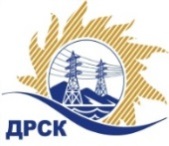 Акционерное Общество«Дальневосточная распределительная сетевая  компания»Протокол заседания Закупочной комиссии по вскрытию поступивших конвертовг. БлаговещенскСПОСОБ И ПРЕДМЕТ ЗАКУПКИ: открытый запрос предложений в электронной форме на право заключения договора: Строительство ВЛ-10 кВ для электроснабжения магистрального газопровода "Сила Сибири" Этап 2.7. Участок "КС-6"Сковородинская" - КС-7 "Сивакинская" км 1550- км 1817,9 в составе стройки: "Магистральный газопровод "Сила Сибири" (ВЛЗ-10кВ, км 1627,74- км 1741)", расположенный по адресу: Амурская область, Магдагачинский район. Закупка 10903.1 р. 2.1.1 ГКПЗ 2019НМЦ ЛОТА (в соответствии с Извещением о закупке):  9 790 646,96 рублей без учета НДС ОТМЕТИЛИ:В адрес Организатора закупки поступило 3 (три) заявки.Вскрытие конвертов (открытие доступа к заявкам) было произведено средствами электронной торговой площадки на Торговой площадке Системы https://rushydro.roseltorg.ru  автоматически.Дата и время начала процедуры вскрытия конвертов с заявками на участие в закупке: 15:00 (время местное) 15.01.2019Место проведения процедуры вскрытия конвертов с заявками на участие в закупке: Торговая площадка Системы https://rushydro.roseltorg.ru.В конвертах обнаружены заявки следующих Участников закупки:Секретарь комиссии 1 уровня АО «ДРСК»	М.Г. ЕлисееваКоврижкина Е.Ю.Тел. 397208№ 117/УКС-В15.01.2019№п/пНаименование Участника, его адрес, ИНН и/или идентификационный номерЦена заявки, руб. без НДС Дата и время регистрации заявки1ООО производственно-коммерческая компания "Электросервис" 
ИНН/КПП 6323033935/632101001 
ОГРН 10363010548779 240 000,00  рублей без учета НДС26.12.2018 02:082ООО "ПОДРЯДЧИК ДВ" 
ИНН/КПП 2801209946/280101001 
ОГРН 11528010061159 790 646,96 рублей без учета НДС13.01.2019 14:534ООО "МонтажЭлектроСервис" 
ИНН/КПП 2465082377/246601001 
ОГРН 10424026451089 790 646,96  рублей без учета НДС15.01.2019 08:54